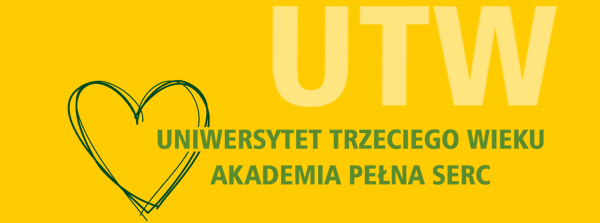 AKADEMIA PEDAGOGIKI SPECJALNEJIM. MARII GRZEGORZEWSKIEJDEKLARACJA CZŁONKOWSKA NA ROK AKADEMICKI 2019/2020Imię i nazwisko słuchacza ……………………………………………………….Adres zamieszkania ………………………………………………………………Rok urodzenia …………………………………………………………………….Numer telefonu …………………………………………………………………...Adres e-mail ……………………………………………………………………...	Oświadczam, że potwierdzam wolę uczestnictwa w zajęciach UTW w APS im. Marii Grzegorzewskiej w roku akademickim 2019/2020.Deklaruję chęć uczestnictwa w wykładach ogólnoakademickich oraz w zajęciach dodatkowych: x)(wybrane zajęcia dodatkowe proszę zaznaczyć stawiając znak x w odpowiednim okienku)   Usprawnianie ruchowe   Język obcy angielski   Zajęcia komputerowe   Zajęcia muzycznex)  wysokość opłaty za 1 godz. zajęć uzależnia się od liczby osób w grupie ćwiczeniowej.    10 osób - odpłatność za 1 godz. zajęć – 9,00 zł. od słuchacza     15 osób - odpłatność za 1 godz. zajęć – 6,00 zł. od słuchaczaZobowiązuję się do wniesienia opłaty semestralnej w wysokości        150,00 zł. w następującej formie:   opłata jednorazowa w wysokości 150,00 zł.   opłata wniesiona w dwóch ratach po 75,00 zł. 	oraz opłat za wybrane zajęcia dodatkowe zgodnie z kosztorysem zajęć na rok akademicki 2019/2020.Warszawa, dnia ……………………….     ……………………………………….                                                                                          (podpis)Administratorem Państwa danych osobowych jest Akademia Pedagogiki Specjalnej im. Marii Grzegorzewskiej z siedzibą w Warszawie przy ulicy Szczęśliwickiej 40, 02-353.Administrator wyznaczył inspektora ochrony danych, z którym możecie się Państwo kontaktować we wszystkich sprawach związanych z przetwarzaniem Państwa danych osobowych za pomocą poczty elektronicznej, pod adresem: odo@aps.edu.pl.Państwa dane osobowe przetwarzane są w celu organizacji Państwa udziału zajęciach Uniwersytetu Trzeciego Wieku (UTW).Państwa dane osobowe mogą być też przetwarzane w celach wynikających z prawnie uzasadnionych interesów Administratora, jakich jak dochodzenie roszczeń.Podanie danych jest konieczne w celu zapewnienia Państwa udziału w zajęciach UTW. Konsekwencją niepodania danych będzie brak możliwości wzięcia udziału w zajęciach.Przysługuje Państwu prawo żądania: dostępu do swoich danych, ich sprostowania, usunięcia lub ograniczenia przetwarzania.Państwa dane zostaną usunięte po ukończeniu kursu.Przysługuje Państwu prawo wniesienia skargi do organu nadzorczego, którym jest Prezes Urzędu Ochrony Danych Osobowych. Szczegółowe informacje, w tym dane kontaktowe znajdują się na stronie internetowej: https://uodo.gov.pl